CURRICULUM VITAE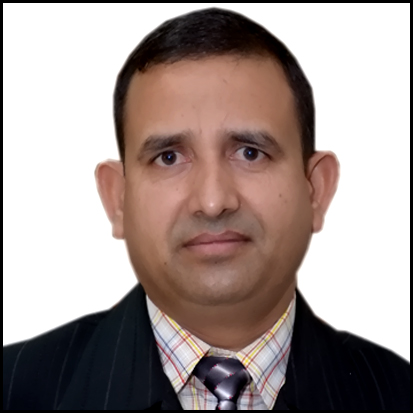                For the post of:  Academic Coordinator Middle/Senior school)                 Subhash Subhash.364273@2freemail.com  Career Objective: To work with an organization which provides me with more opportunities for the growth of personal as well as professional skills? Self-Description:I am a post graduate from Aligarh Muslim University, with second class (57%). I have a total experience of 17 years of teaching in Air Force school Jamnagar, Delhi Public Schools. Presently I am working as PGT-HOD (Hindi Department) in a reputed Delhi Public School, Meerut U.P. (India)Educational History:
           Doctorate (Ph.D.) in Hindi pursuing. 

           January / 2005 - January / 2007
           M.A. in Education: Meerut University, Meerut (UP)

           June / 1999 - April / 2001
           Post Graduation (M.A.) in Hindi: Aligarh Muslim University, Aligarh (UP)May / 1995 - April / 1996
B. Ed in Hindi & History: Agra University, Agra (UP)
July / 1992 - May / 1994
Graduation (B.A.) In Hindi, History and Political Science: Agra University, Agra (UP)Professional Experience: DPS Meerut, west U P from 1st July 2016 to onwards as PGT-HOD HindiBahrain Indian School, from April 2014 to June 2016 as HOD-Hindi. /Asst. Manager AdminDelhi Public School, Meerut Jan 2014 to April 2014 as PGT-HOD (Hindi)Birla Public School, Doha QATAR August 2008 — September 2013 PGT - HOD (Hindi) Delhi Public School, Rewari March 2005 — August 2008 PGT - HOD (Hindi) Delhi Public School, Bathinda March 2004 — March 2005 TGT - HOD (Hindi) Delhi Public School, Rajkot June 2002 — March 2004 TGT - HOD (Hindi) Air Force School, Jamnagar (Gujarat) April 1998 — June 2002 TGT Hindi U.M. Vidyalaya, Bajna, Mathura (UP) July 1992 — June 1996 TGT       Skills & Achievements: * Teacher in-charge Scout and Guide at Air Force School, Jamnagar.
* In charge of Hindi Club at DPS, Rajkot
* Examination Coordinator of DPS, Bathinda. Head of Department Hindi   DPS, Rajkot, DPS, Bathinda & DPS, Rewari, BPS Doha Qatar
* Presenter of Hindi Poems on various TV Channels
* Best Hindi Teacher Honors Certificate Award by Rachna Sager    Publication New Delhi.
* Received Certificate of Social service by Care Humanity Foundation
* Received appreciation letter by HPCL on Hindi Phakhwara
* Awarded Best Teacher Honors Certificate for the North Zone from   Scholastic India Private Ltd.* Certificate of Honor by Embassy of India to Qatar for good work in Hindi Language Ability:    English 	Fluent                Hindi	: 	ExcellentPublications:Hindi Vyakaran Class 1 to 5 with Pinnacle India Education Publisher New DelhiHindi Text cum Workbook Class 1 to 8 As CCE pattern with New Saraswati House (India) Pvt. Ltd New Delhi  Hobbies:  Reading books; writing articles, swimming, playing volleyball and Cricket.